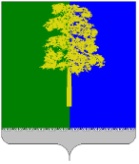 Муниципальное образование Кондинский районХанты-Мансийского автономного округа – ЮгрыАДМИНИСТРАЦИЯ КОНДИНСКОГО РАЙОНАПОСТАНОВЛЕНИЕО внесение изменений в постановление администрации Кондинского района от 17 февраля 2020 года № 252 «Об установлении стоимости и организации питания в муниципальных образовательных организациях Кондинского района»В соответствии со статьей 65 Федерального закона от 29 декабря 2012 года № 273-ФЗ «Об образовании в Российской Федерации», администрация Кондинского района постановляет:1. Внести в постановление администрации Кондинского района от 17 февраля 2020 года № 252 "Об установлении стоимости и организации питания в муниципальных образовательных организациях Кондинского района" следующие изменения:1.1. Подпункт 4.1. пункта 4 постановления изложить в следующей редакции:«4.1. Обеспечить создание условий по предоставлению:воспитанникам в возрасте до 3 лет в группах 12 часового пребывания четырехразового питания на сумму 130 рублей в день;воспитанникам в возрасте от 3 до 7 лет в группах 12 часового пребывания четырехразового питания на сумму 153 рублей в день;воспитанникам в возрасте до 3 лет в группах 8 часового пребывания четырехразового питания на сумму 110 рублей в день;воспитанникам в возрасте от 3 до 7 лет в группах 8 часового пребывания четырехразового питания на сумму 138 рубля в день;воспитанникам в возрасте до 3 лет, посещающих группы 5 часового пребывания в первую половину дня двухразового питания на сумму 87 рубля в день, во вторую половину дня двухразового питания на сумму 43 рубля;воспитанникам в возрасте от 3 до 7 лет, посещающих группы 5 часового пребывания в первую половину дня двухразового питания на сумму 98 рублей в день, во вторую половину дня двухразового питания на сумму 55 рублей.».2. Обнародовать настоящее постановление в соответствии с решением Думы Кондинского района от 27 февраля 2017 года № 215 «Об утверждении Порядка опубликования (обнародования) муниципальных правовых актов и другой официальной информации органов местного самоуправления муниципального образования Кондинский район» и разместить на официальном сайте органов местного самоуправления муниципального образования Кондинский район.          3. Постановление вступает в силу с 01 сентября 2023 года. от ___ _________ 2022 года№ ______пгт. МеждуреченскийГлава районаА.А.Мухин